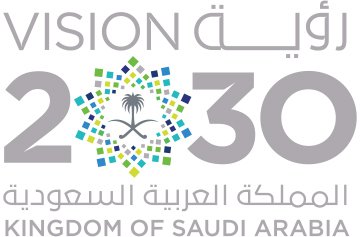 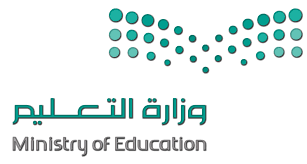 ااختبار مادة التجويد للصف الثاني المتوسط الفصل الدراسي الثالث الفترة الأولى لعام 1443هـ1-  ارتعاد طرف اللسان  عند النطق بالراء تعريف ل:		2- حروف اللين  :3- الصفة في حروف الشين : 4- صفة الانحراف من الصفات :5- صفة التكرير من الصفات اللازمة التي  :السؤال الثاني:ضعي علامة صح أو خطأ امام العبارات التالية:1-الإستطالة هي امتداد الضاد في مخرجها حتى تتصل بمخرج اللام(                )2-تنقسم الصفات من حيث القوة والضعف الى قسمين(                      )3- صفة اللين من الصفات القوية (                        )4-  حروف صفة التكرير حرف وحد وهو الراء (                    )5- الصفات على درجة واحدة من حيث القوة والضعف (                             )                  	................................................................   10أ)  الانحرافب)  التكريرأ)  الواو والياء الساكنتان المفتوح ماقلبهما ب) الألف والواوأ)الخفاءب) اللينجـ) التفشي أ) الضعيفة ب) القويةجـ) المتوسطة أ) ليس لها ضد ب) لها ضد 